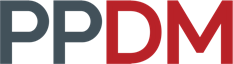 Program pedagoško-psihološko-didaktičko-metodičke izobrazbe______________________________________ime i prezime_______________________________________adresa (ulica, poštanski broj i mjesto)_______________________________________OIB

_______________________________________
adresa e-pošte

_______________________________________
kontakt telefon_______________________________________matični broj polaznikaMolba za izdavanje potvrde o završenom Programu PPDM izobrazbeMolim Filozofski fakultet Osijek da mi izda dokumente o završenom Programu PPDM izobrazbe. U akademskoj godini ________________ odslušao/odslušala sam sve predmete i položio/položila sve ispite. U Osijeku ______________________________                              ____________________________                                                                                                                               potpis